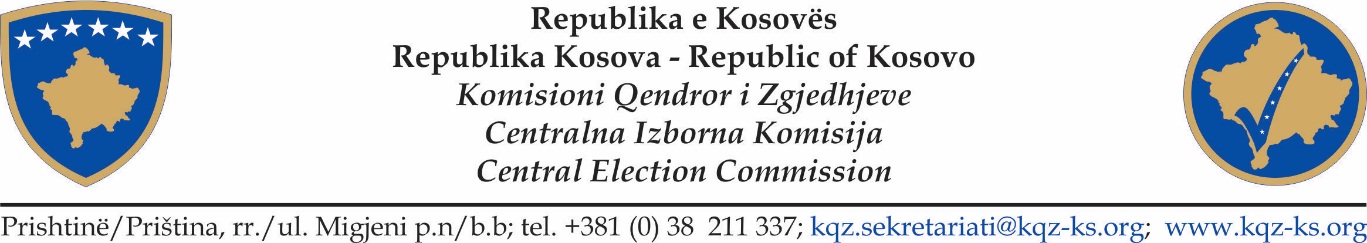 Procesverbal nga mbledhja e  Komisionit Qendror të Zgjedhjeve  Nr. 62 Datë: 08. 11. 2017, ora: 19:00 Vendi: Selia e KQZ-së/PrishtinëKryesues i mbledhjes: Betim Gjoshi, anëtar i KQZ-së     Në mbledhje morën pjesë anëtarët e KQZ: Ilir Gashi, Sami Hamiti, Adnan Rrustemi, Binak Vishaj, Eshref Vishi, Stevan Veselinoviq, Ercan Spat, Ergit Qeli   SKQZ: Enis Halimi, Kryeshef i SKQZ Miradije Mavriqi, drejtoresh e ZRPP;  Përkthyese:  Vera Dula Procesmbajtës: Fehmi Ajvazi RENDI I DITËS                                                     1. Hyrje: z. Betim Gjoshi, anëtar i KQZ-sëShqyrtimi dhe miratimi i procesverbalit të mbledhjes së KQZ-së nr.61/2017;2. Shpallja e Rezultateve për Asamblist të Kuvendeve Komunale nga zgjedhjet Lokale të cilat u mbajtën, më 22 tetor 2017. 3. Të ndryshme1. Hyrje: z. Betim Gjoshi, anëtar i KQZ-sëBetim Gjoshi: Të nderuar kolegë të KQZ-së, përfaqësues të medieve dhe të pranishëm të tjerë. Në bazë të autorizimit të kryetares së KQZ-s, Valdete Daka, sot do të drejtoj takimin e 62 –të të KQZ-së për këtë vit. Para jush, e keni një rend dite i cili është me 5 pika, ju kisha lut nëse ka dikush ndonjë propozim, ndryshim ose vërejtje, sugjerim në lidhje me rendin e ditës. Nëse jo, kush është për këtë rend dite...? Anëtarët e KQZ-së me vota unanime miratuan rendin e ditës. 2. Shqyrtimi dhe miratimi i procesverbalit të mbledhjes së KQZ-së nr.61/2017;Betim Gjoshi: E kemi para vetës edhe procesverbalin e mbledhjes së 61. Nëse ka dikush ndonjë vërejtje ose ndonjë sugjerim për procesverbalin. Nëse jo, atëherë kush është për miratimin e procesverbalit? Anëtarët e KQZ-së miratuan  procesverbalin e mbledhjes së 61- të KQZ Betim Gjoshi: Vazhdojmë me pikën tjetër të rendit të ditës, e që është shpallja e rezultateve. Nëse do ishit të pajtimit, ja kisha dhanë fjalën kooridantorit të Qendrës së Numërimit dhe Rezultateve të na tregoj për procedurat në QNR, një raport të shkurt dhe mandej fillojmë me leximin e rezultateve.Burim Ahmetaj: Faleminderit i nderuar kryesues, të nderuar anëtar të KQZ-së: Qendra e Numërimit dhe Rezultateve ka proceduar gjitha materialet për Kuvendin Komunal përfshirë, edhe rinumërimet të cilat janë bërë për shkak të auditimit  për shkak të një numrit të madh të vendvotimeve që nuk kanë mundur të kalojnë në auditim, pra është bërë rinumërimi i 695 vendvotimeve dhe rinumërimi ka përfunduar të martën diku rreth orës 22:30. Deri tani, konsiderojmë se të gjitha formularët e rezultateve janë në bazën e të dhënave të gjitha vendvotimet janë të gjeneruar rezultatet sipas komunave dhe rezultatet sipas subjekteve dhe rezultatet dhe sipas kandidatëve të zgjedhur. Po ashtu, janë të gjeneruar edhe rezultatet e gjithë kandidatëve të cilët nuk kanë mundur të fitojnë ulëse, por si do çoftë të gjitha këto janë të përfshira dhe të tabeluara në rezultatet përfundimtare për kuvendin komunal. Betim Gjoshi: Prej përvojës që kemi i publikojmë rezultatet për parti në nivel vendvotimi edhe për kandidat, edhe në bazë tyre besoj që ishte dashur me rrjedh afati i ankesave. Ndoshta, është mirë me na tregua duke u bazuar nga fakti se janë faile qe marrin kohë m’i gjeneruar dhe m’i publikuar kur është afati, dhe po ashtu, do t’i kemi në ueb-faqe në mënyrë që kandidatët  duhet me e ditë deri kur e kanë afatin e ankesave.... Burim Ahmetaj:  Për shkak të numrit të madh të file-ve dhe madhësive të dokumenteve të cilat to të publikohen, sepse do të publikohen dokumente në excel file apo edhe në pdf dhe konsiderojmë që deri ditën e nesërme në ora 12 do të mund të kemi të kompletuar publikimin e të gjitha rezultateve të cilat kanë të bëjnë me kuvendin komunal. Pra konsiderojmë që koha e fundit që do të mund të publikohen të gjitha rezultatet në ueb-faqen e KQZ-së është nesër në ora 12, që i bie nesër.Adnan Rrustemi: Faleminderit, kam tri çështje sa i përket këtyre atyre që i prezantoj Burimi. E para, e kam një kërkesë Burim, për këto kutit që i kemi rinumëruar, a kishe mundur me na bo një tabelë krahasuese vetëm për partitë politike sa vota i kanë pasur në ato vendvotime dhe sa i kanë nga rinumërimi. Jo për kandidatë, vetëm për parti politike. E dyta, personalisht e di që e kemi një far lloj praktike, duke ju adresuar gjithsesi kur bëhet fjalë për listën e komisionarëve të këtyre vendvotimeve që kanë shkuar në rinumërim po ashtu në këto dit që Burimi do të ketë kohë pas shpalljes së rezultateve përfundimtare dhe ka informacione më të freskëta ta analizoj komplet këtë proces dhe të na sjell një raport përfundimtar që KQZ-ja ta adresoj në prokurori listën e gjithë atyre që në mënyrë të qëllimshme e kanë devijuar vullnetin e votuesve. Natyrisht që jo të na sjell ato rastet në mos përputhje me një votë por ato rastet që do të jenë më të komplikuara me dallime më drastike dhe ti kemi për secilin vendvotim që pastaj KQZ-ja ta merr një vendim për kallëzim penal. Mendoj se, duhet me dal para përgjegjësisë, ata që qëllimshëm kanë ndërhy ose tentuar në të dhëna. Dhe e fundit, kjo kërkesë është që t’i kemi në excel këto të dhëna që, veç se i kemi sot në PDF për secilin vendvotim, për secilin kandidat, ose secilin subjekt politik.Betim Gjoshi: Nëse nuk ka diçka tjetër...? Burim Ahmetaj: Faleminderit kryesues. Atëherë, kutitë e rinumëruara sigurisht që jemi në procesin e verifikimit të gjendjes e cila ka qenë para rinumërimit dhe pas rinumërimit. Sa më shpejtë, do ta sjellim para jush dhe besojmë që nesër, do ta kemi të gatshëm sidomos për subjektet, ndërsa për kandidat merr kohë ma shumë. Pra, vlen të theksohet që deri nesër, pra deri më 09 nëntor 2017 në ora 12:00, do të mund t’i publikojmë rezultatet, përfshirë edhe votat me kusht dhe votat me postë për secilën komunë për të gjitha subjektet dhe kandidatët, pastaj, edhe informatat  që i ka kërkuar KQZ-ja në Excel... 3. Shpallja e Rezultateve për Asamblist të Kuvendeve Komunale nga Zgjedhjet Lokale të cilat, u mbajtën, më 22 tetor 2017. Betim Gjoshi:  Nëse nuk ka diçka tjetër, kishim vazhduar me komunën e Deçanit. Komuna e Deçanit: Aleanca për Ardhmërinë e Kosovës, ka 9118 vota, 56.98%, 17 ulëse ka fituar. Lidhja Demokratike e Kosovës, ka 2718 vota, 17.79%, 5 ulëse. Partia Demokratike e Kosovës, ka 1606 vota, 10.51%, janë 3 ulëse. Lëvizja Vetëvendosje, ka 378 vota, 9.02% 2 ulëse. Aleanca Kosova e Re 250 vota 1.64% nuk ka arritur me marr mandat. Nisma për Kosovën, ka 153 vota, 1%, nuk ka mandat. Balli Kombëtar i Kosovës, 56 vota, 0.37%, nuk ka fituar mandat.Komuna e Gjakovës: Aleanca për Ardhmërinë e Kosovës, ka 10148 vota, 25.19%, 9 mandate. Alternativa, ka 6796 vota, 16.86%, 6 mandate. Partia Demokratike, ka 5714 vota, 14.18%, 5 mandate. Lëvizja VETËVENDOSJE ka 5363 vota, 13.31%, 5 mandate. Lidhja Demokratike e Kosovës ka 3896 vota, 9.96%, 4 mandate. Partia Shqiptare Demo kristiane, ka 3892 vota, 9.96%, 3 mandate. Nisma për Kosovën ka 1893 vota, 4.70%, 2 mandate. Aleance Kosova e Re ka 1380 vota, 3.3%, 1 mandat. Partia Liberale Egjiptiane ka 434 vota, 1.08%. Nuk ka fituar asnjë mandat. Iniciativa e Re Demokratike e Kosovës ka 368 vota, 0.91%. Nuk ka arrite me marrë asnjë mandat. Partia e Drejtësisë ka 285 vota, 0.71%. Nuk ka fituar asnjë mandat. Fjala ka 99 vota, 0.25 %. Nuk ka fituar asnjë  mandat. Organizata Ballit Kombëtar Demokrat  ka 64 vota, 0.16%. Nuk ka fituar asnjë mandat. Komuna e Drenasit: Partia Demokratike e Kosovës ka 9720 vota, 44,63%, 14 mandate. Nisma për Kosovën ka 4181 vota, 19.20%, 6 mandate. Vizioni për Drenasin ka 1720 vota, 3 mandate. Lëvizja Vetëvendosje ka 1310 vota, 2 mandate. Aleanca për Ardhmërinë e Kosovës ka 1082 vota, 2 mandate. Lidhja Demokratike e Kosovës ka 839 vota, 1 mandat. Aleanca Kosova e Re ka 735 vota, 1 mandat. Iniciativa Qytetare për Drenasin ka 665 vota, dhe ka fituar 1 mandat. Fjala ka fituar 122 vota, por nuk ka  marrë asnjë mandat. Komuna e Gjilanit: Lidhja Demokratike e Kosovës ka 14721 vota, 11 mandate. Lëvizja VETËVENDOSJE ka 8604 vota, 7 mandate. Partia Demokratike e Kosovës ka 7350 vota, 6 mandate. Aleanca për Ardhmërinë e Kosovës ka 4932 vota, 4 mandate. Nisma për Kosovën ka 1982 vota, 2 mandate. Aleanca Kosova e Re ka 1952 vota, 2 mandate. Kosova Demokratik Tukr Partisi ka 827 vota, 1 mandat. Lëvizja Qytetare Vatra ka 749 vota, 1 mandat. Srbska Lista ka 660 vota, 1 mandat. Partia e Drejtësisë ka 523 vota, nuk ka arrit të me marr mandat. Europsa pomovar ka 235 vota nuk ka arrit me marr mandat. SLS ka 131 vota, nuk ka arrit me marr mandat. Balli Kombëtar i Kosovës ka 76 vota, nuk ka arrit me marr mandat. Partia Social Demokrate ka 57 vota, nuk ka arrit me marr mandat. Fjala ka 51 vota,  nuk ka arrit me marr mandat. Komuna e Dragashit:

Partia Demokratike e Kosovës ka 4541 vota, 9 mandate. Lidhja Demokratike e Kosovës ka 3991 vota, 7 mandate. Koalicija Vakat ka 1502 vota, 3 mandate. Jedinstvena Gorsanska Partija ka 1180 vota, 2 mandate. Lëvizja Vetvendosje ka 731 vota, 1 mandat. AAK ka 650 vota, 1 mandat. Nisma ka 376 vota, 1 mandat. Pokret Za Gora ka 354 vota, 1 mandat. AAK ka 322 vota, 1 mandat. GIG ka 312 vota, 1 mandat. BK ka 31 vota, nuk ka marr mandat. FJALA ka 29 vota, nuk ka arrit me marr mandat. Komuna e Istogut:

 LDK ka 7316 vota, 11 mandate. AAK ka 4097 vota, 6 mandate. PDK ka 2783 vota, 4 mandate. Lëvizja VETËVENDOSJE ka 1712 vota, 2 mandate. IQ për Istogun ka 862 vota, 1 mandat. Srbska Lista ka 636 vota, 1 mandat. SM 419 ka vota, 1 mandat. RB ka 405 vota, 1 mandat. Nisma ka 335 vota, nuk ka marr mandat. SDA ka 229 vota, nuk ka marr mandat. PLE ka 166 vota, nuk ka marr mandat. PLE ka 166 vota, nuk ka marr mandat. Koalicija Vakat ka  102 vota, nuk ka marr mandat. Fjala ka 56 vota, nuk ka marr mandat. GI SDP ka 46 vota, nuk ka marr mandat. Komuna e Kaqanikut:

PDK ka 5995 vota, 11 mandate. Lëvizja VETËVENDOSJE  ka 2841 vota, 5 mandate. LDK ka 2306 vota, 4 mandate. AAK ka 2087 vota, 4 mandate. Nisma ka 1260 vota, 2 mandate. IQ për Kaqanikun ka 501 vota, 1 mandat. AKR  ka 192 vota, nuk ka marr mandat. PDK ka 6039 vota, 10 mandate. LDK ka 3415 vota, 6 mandate. AAK ka 3181 vota, 5 mandate. Lëvizja VETËVENDOSJE  ka 1340 vota, 2 mandate. Nisma ka 796 vota, 1 mandat. IQ për Klinën ka 766 vota, 1 mandat . AKR 435 ka vota, 1 mandat. PSHDK ka 430 vota, 1 mandat. Lista Srbska  ka 290 vota, nuk ka marr mandat. PLE ka 283 vota, nuk ka marr mandat. Bojan Saicic ka 274 vota, nuk ka marr mandat. Fjala ka 12 vota, nuk ka marr mandat. Komuna e Fushë Kosovës:

LDK ka 6571 vota, 12 mandate. PDK ka 2401 vota, 4 mandate. Lëvizja VETËVENDOSJE  ka 2119 vota, 4 mandate. PDAK ka 724 vota, 1 mandat . PLE ka 588 vota, 1 mandat. Nisma ka 511 vota, 1 mandat. AAK ka 469 vota, 1 mandat. PD ka 364 vota, 1 mandat. AKR ka 353 vota, 1 mandat. Lista Srbska ka 332 vota, 1 mandat. Fjala ka 26 vota, nuk ka marr mandat. Ylber Islami ka 19 vota, nuk ka marr mandat. Komuna e Kamenicës:

LDK ka 4389 vota, 7 mandate. Lëvizja VETËVENDOSJE  ka 3615 vota, 6 mandate. PDK ka 2689 vota, 4 mandate. AAK ka 2501 vota, 4 mandate. AKR ka 2104 vota, 2 mandate. Srpska Lista ka 1020 vota, 2 mandate. Nisma ka 318 vota, 1 mandat. IQ ka 139 vota, nuk ka marr mandat. Fjala ka 50 vota, nuk ka marr mandat.Komuna e Mitrovicës:

 PDK ka 8253 vota, 11 mandate. LDK ka 5761 vota, 7 mandate. AKR ka 5001 vota, 7 mandate. Lëvizja VETËVENDOSJE   ka 4820 vota, 6 mandate. AAK 1604 ka vota, 2 mandate. Nisma ka 1037 vota, 1 mandat. PD ka 864 vota, 1 mandat. Alternativa ka 343 vota, nuk ka marr mandat. KDTP ka 325 vota, nuk ka marr mandat. Fjala ka 222 vota, nuk ka marr mandat. URA ka 122 vota, nuk ka marr mandat. Salih Meha ka 111 vota, nuk ka marr mandat.
 Komuna e Leposavicit:

Srbska Lista ka 4158 vota, 12 mandate. PKS ka 2111 vota, 6 mandate. GI 343 ka vota, 1 mandat. NISMA ka 164 vota, nuk ka marr mandat. GI SDP ka 162 vota, nuk ka marr mandat. Lëvizja VETËVENDOSJE  ka 98 vota, nuk ka marr mandat. GI 98 ka vota, nuk ka marr mandat. GI ka 89 vota, nuk ka marr mandat. GI ka  79 vota, nuk ka marr mandat. PDK ka 62 vota, nuk ka marr mandat. AKR ka 20 vota, nuk ka marr mandat. AAK ka 6 vota, nuk ka marr mandat. Komuna e Lipjanit:

 LDK ka 10529 vota, 12 mandate. PDK ka 5335 vota, 6 mandate. Lëvizja VETËVENDOSJE  ka 2727 vota, 3 mandate. AAK ka 2321 vota, 3 mandate. AKR ka 2195 vota, 3 mandate. Nisma ka 1657 vota, 2 mandate. PAI ka 508 vota, 1 mandat. PD ka 445 vota, 1 mandat. Srpska Lista ka 353 vota, nuk ka marr mandat. GI Lipjan ka 333 vota, nuk ka marr mandat. PDAK ka 203 vota, nuk ka marr mandat. KDTP ka 171 vota, nuk ka marr mandat. Fjala ka 50 vota, nuk ka marr mandat. Komuna e Novobërdës:

Srpska Lista ka 2564 vota, 7 mandate. LDK ka 962 vota, 3 mandate. AKR ka 254 vota, 1 mandat. Lëvizja VETËVENDOSJE  ka 246 vota, 1 mandat. PDK ka 241 vota, 1 mandat. GI 238 ka vota, 1 mandat. SLS ka 198 vota, 1 mandat. AAK ka 122 vota, nuk ka marr mandat. PDS ka 97 vota, nuk ka marr mandat. IQ për Novobërdën ka 91 vota, nuk ka marr mandat. Komuna e Obiliqit:

 AAK ka 3206 vota, 6 mandate. LDK ka 2562 vota, 5 mandate. PDK ka 1786 vota, 3 mandate. LB ka 1233 vota, 2 mandate. Lëvizja VETËVENDOSJE  ka 957 vota, 2 mandate. Srbska Lista ka 657 vota, 1 mandat. SLS ka 395 vota 1 mandat. Nisma ka 338 vota, 1 mandat. AKR 227 ka vota, nuk ka marr mandat. OBKD ka 38 vota, nuk ka marr mandat. Komuna e Rahovecit:

PDK ka 6377 vota, 9 mandate. AAK ka 5230 vota, 7 mandate. LDK 4871 ka vota, 7 mandate. Lëvizja Vetëvendosje ka 2929 vota,  4 mandate. Nisma ka 678 vota, 1 mandat. AKR ka 543 vota, 1 mandat. IQ ka 445 vota, 1 mandat. Srpska Lista ka 384 vota, 1 mandat. LB ka 299 vota, nuk ka marr mandat. Fjala ka 118 vota, nuk ka marr mandat. Komuna e Pejës:

LDK ka 16388 vota, 15 mandate. AAK ka 11440 vota, 10 mandate. PDK 5337 ka vota, 5 mandate. Lëvizja VETËVENDOSJE  ka 3582 vota, 3 mandate. Alternativa ka 912 vota, 1 mandat. Nisma ka 899 vota, 1 mandat. AKR ka 520 vota, nuk ka marr mandat. SDA ka 488 vota, nuk ka marr mandat. PLE ka 435 vota, nuk ka marr mandat. Srpska Lista ka 412 vota, nuk ka marr mandat. Koalicija Vakat ka 347 vota, nuk ka marr mandat. NDS ka 336 vota, nuk ka marr mandat. Fjala ka 219 vota, nuk ka marr mandat. Fjala ka 219 vota, nuk ka marr mandat. PEK 155 ka vota, nuk ka marr mandat. PSD ka 92 vota, nuk ka marr mandat. Komuna e Podujevës:

LDK ka 15304 vota, 15 mandate. Lëvizja VETËVENDOSJE  ka 8878 vota, 9 mandate. PDK ka 7332 vota, 7 mandate. AAK ka 2249 vota, 2 mandat. OBKD ka 699 vota, 1 mandat. PD ka 497 vota, 1 mandat. AKR ka 458 vota, nuk ka marr mandat. Nisma ka 385 vota, nuk ka marr mandat. Fjala ka 383 vota, nuk ka marr mandat. PDAK ka 105 vota, nuk ka marr mandat. PAI ka 84 vota, nuk ka marr mandat. Komuna e Prishtinës:

Lëvizja VETËVENDOSJE   ka 27127 vota, 17 mandate. LDK ka 23203 vota, 15 mandate. PDK ka 9005 vota, 6 mandate. AAK ka 8198 vota, 5 mandate. AKR ka 6238 vota, 4 mandate. LB ka 2621 vota, 2 mandate. Nisma ka 232 vota, 1 mandat. Alternativa ka 1196 vota, 1 mandat. KDTP ka 492 vota, nuk ka marr mandat. PD ka 391 vota, nuk ka marr mandat. Srpska Lista ka 297 vota, nuk ka marr mandat. Fjala ka 208 vota, nuk ka marr mandat. PEK ka 203 vota, nuk ka marr mandat. PSD ka 193 vota, nuk ka marr mandat. KTAP ka 142 vota, nuk ka marr mandat. Naim Zeqiri ka 69 vota, nuk ka marr mandat. Komuna e Prizrenit:

 PDK ka 19440 vota, 13 mandate. Lëvizja Vetëvendosje ka 10533 vota, 7 mandate. LDK ka 9497 vota, 6 mandate. AAK ka 5432 vota, 4 mandate. Nisma ka 193 vota, 4 mandate. KDTP ka 4506 vota, 3 mandate. Koalicija Vakat ka 3442 vota, 2 mandate. NDS ka 2479 vota, 2 mandate. AKR ka 587 vota, nuk ka marr mandat. KTAP ka 410 vota, nuk ka marr mandat. Alternativa ka 303 vota, nuk ka marr mandat. KNRP ka 240 vota, nuk ka marr mandat. Fjala ka 215 vota, nuk ka marr mandat. Komuna Skenderaj:

 PDK ka 9772 vota, 20 mandate. AKR ka 1575 vota, 3 mandate. IQ ka 908 vota, 2 mandate. Lëvizja VETËVENDOSJE  ka 892 vota, 2 mandate. AAK ka 717 vota, 1 mandat. LDK ka 477 vota, 1 mandat. Fjala ka 364 vota, 1 mandat. Nisma ka 288 vota, 1 mandat. PD ka 35 vota, nuk ka marr mandat. Adem Beqiri ka  205 vota, nuk ka marr mandat. Bekim Ibishi ka 172 vota, nuk ka marr mandat. GI SDP ka 101 vota, nuk ka marr mandat. Komuna Shtime:   PDK ka 4203 vota, 8 mandate. LDK ka 2217 vota, 4 mandate. Lëvizja Vetëvendosje ka 1939 vota, 3 mandate. Nisma ka 1296 vota, 2 mandate.  AAK ka 1043 vota, 2 mandate. AKR ka 450 vota, 1 mandat. LB ka 450 vota, 1 mandat. LB ka 402 vota, 1 mandat. PAI ka 249 vota, nuk ka marr mandat. Besim Misini ka 102 vota, nuk ka marr mandat. Mehdi  Salihu ka 75 vota, nuk ka marr mandat.Komuna Shtërpcë:

 Srpska Lista ka 5413 vota, 11 mandate. IQ ka 949 vota, 2 mandate. PDK ka 949 vota, 2 mandate. 
Komuna e Suharekës.

LDK ka 7903 vota, 9 mandate. Aleanca për ardhmërinë e Kosovës ka 7505 vota, me 9 mandate, Partia Demokratike ka 5195 vota, 6 mandate, Nisma për Kosovën ka 2607 vota, 3 mandate, Lëvizja VETËVENDOSJE  ka 2497 vota, me 3 mandate. Iniciativa për Therandën ka 781 vota, me 1 mandat,Ferizaj:
 PDK ka 14.287 vota, me 13 mandate , Lidhja Demokratike e Kosovës ka 13.155 vota, 12 mandate , Lëvizja Vetëvendosje ka 7991 vota, me 7 mandate , Aleanca për Ardhmërinë e Kosovës ka 5519 vota , me 5 mandate , Nisma për Kosovën ka 2253 vota, me 2 mandate , Aleanca Kosova e Re ka 1800 vota, me 2 mandate ,PA-PADK  nisma për qytetar për Kosovën dhe Partia e Drejtësisë nuk kanë fituar mandate. 
Viti: Lidhja Demokratike e Kosovës ka 7243 vota, me 10 mandate , Lëvizja VETËVENDOSJE  Ka 4376 vota, me 6 mandate , Partia Demokratike e Kosovës ka 4018 vota, me 6 mandate , Aleanca për Ardhmërinë e Kosovës ka 2045 vota, me 3 mandate, Nisma për Kosovën ka 775 vota, me 1 mandat ,AKR me 654 vota me 1 mandat , Organizata e Ballit Kombëtar nuk ka arrit me fituar mandat , 
Vushtrria:
 Partia Demokratike e Kosovës ka 8870 vota, me 11 mandate , Lëvizja VETËVENDOSJE  ka 5795 vota, me 7 mandate , Lidhja Demokratike e Kosovës me 5300 vota me 6 mandate , Aleanca për Ardhmërinë e Kosovës me 2276 vota me 3 mandate , Aleanca Kosova e Re me 2246 vota me 3 mandate , Lëvizja për Bashkim me 1235 vota me 2 mandate,Nisma për Kosovën  ka 1125 vota,  me 1 mandat , Serbska Lista me 675 vota me 1 mandat ,Partia e Drejtësisë me 533 vota me 1 Mandat , KDTP-Alternativa edhe SELS- nuk e kanë fituar mandatin 
Zubin Potok:
 Serbska Lista ka 1145 vota, me 13 mandate, Graqanska Iniciativa Zubin Potok 408 vota me 2 mandate , Lidhja Demokratike ka 285 vota dhe 2 mandate , Partia Demokratike e Kosovës ka 142 vota me 1 mandat, Lëvizja VETËVENDOSJE  me 127 vota me 1 mandat,
Zveçan:
Serbska Lista ka 1161 vota, me 13 mandate ,Nas Zveqan ka 911 vota, 5 mandate , Lëvizja Vetëvendosje ka 100 vota me 1 mandat , Lidhja Demokratike ka 94 vota, nuk ka arrit me fituar mandat ,Partia Demokratike ka 47 vota, nuk ka arrit me fituar mandat,
Malishevë:
 Nisma për Kosovën ka 7017 vota, me 11 mandate , Partia Demokratike 5797 ka vota, me 9 mandate,
Lidhja Demokratike ka 3746 vota, me 6 mandate , Lëvizja Vetëvendosje me 2962 vota, me 4 mandate , Aleanca për Ardhmërinë e Kosovës  me 894 vota, me 1 mandat , AKR dhe Fjala nuk kanë arrite me fituar asnjë mandat.  Juniku:
 Aleanca Për Ardhmërinë e Kosovës ka 1080 vota, me 7 mandate, Lidhja Demokratike e Kosovës ka 789 vota, me 5 mandate , Lëvizja Vetëvendosje me 581 vota, me 2 mandate , Partia Demokratike e Kosovës 237 vota, me 1 mandat 
Mamushë:
 KDTP –Kosova Demokratik Turk Parti ka 1206 vota, me 7 mandate ,KTAP 1185 vota, me 7 mandate 
Partia Demokratike ka 94 vota, me 1 mandat , Binak Kryeziu nuk ka arrit me fituar mandat 
Hani i Elezit:
 Lidhja Demokratike e Kosovës ka 1301 vota, me 4 mandate , Aleanca për Ardhmërinë e Kosovës ka 1205 vota, me 4 mandate , Partia Demokratike ka 1100 vota, me 3 mandate , Lëvizja Vetëvendosje me 911 vota, me 3 mandate , Nisma për Kosovën 180 vota, me 1 mandat 
Graçanicë:
Serbska Lista ka 4997 vota, me 12 mandate , SLS 1116 vota, me 3 mandate , PDS me 799 vota, me 2 mandate ,Inicjativa Shqiptare 365 vota me 1 mandat , Novi Poçetak 233 vota me 1 mandat , Inicjativa dhe LVV nuk kanë arrit me kaluar . 
Ranilluk:
Serbska Lista ka 1298 vota, me 12 mandate ,PDS ka 254 vota, me 1 mandat ,SLS ka 220 vota, me 1 mandat  Oliver Ivanoviq  ka 98 vota, 1 mandat , Napredna Snaga  Kosova ka 42 vota, nuk kalon 
Partesh:
Serbska Lista ka 1431 vota, me 9 mandate Graqanska Inicjativa Gore ka 995 vota, me 6 mandate 
Kllokot:
Serbska Lista ka 857 vota, me 6 mandate ,KllokotVerbovac ka 510 vota, me 3 mandate , Inicjativa Shqiptare për Kllokot ka 318 vota, me 2 mandate , Aktivna Gragjanska Inicjativa me 162 vota, me 1 mandat 
Partia Demokratike ka 110 vota, me 1 mandat , Nisma për Kosovë me 92 vota, me 1 mandat ,Inicjativ për qytetaret për Kllokot ka 87 vota, me 1 mandat , 
Mitrovica e Veriut:
Serbska Lista me 4918 vota, me 14 mandate , Oliver Ivanoviq ka 1051 vota, me 3 mandate , Partia Demokratike e Kosovës ka 598 vota, me 2 mandate , Lëvizja Vetëvendosje ,Lidhja Demokratike, Kualicjon Vakat, Aleanca për Ardhmërinë e Kosovës dhe AKR nuk e kanë asnjë kandidat... Betim Gjoshi: Këto janë  mandate dhe asamblistët me numrin e votave në 38 komuna e Kosovës. Unë, ju kisha lutë nëse nuk keni diçka për me shtuar . Nëse jo, i kisha hedhur në votim për miratimin e tyre.  Konsideroj se janë miratuar rezultatet dhe përfundimtare për 38 komuna ne Republikën e Kosovës dhe, mund t’i shpallen  siç u njoftuat në fillim. Afati i ankesave, do të rrjedh nga nesër prej orës 12:00 për shkak se janë mundësitë tona teknike që t’i procedojmë të gjitha llojet e rezultateve por, edhe kandidatët t’i procedojnë ankesat e tyre menjëherë. Ne, të fillojmë t’i publikojmë rezultatet për parti dhe rezultatet për kandidatë dhe të gjitha të dhënat.  E kemi para vetit edhe pikën tre të rendit të ditës...E kemi draftuar vendimin për pikën e tretë. Paneli Zgjedhor për Ankesa dhe Parashtresa, ka marrë një vendim për me i dërgua në zgjedhje tri  vendvotime të Komunës së Parteshit. E kemi edhe kopjen e vendimit të PZAP-së dhe tani, është bërë i plotfuqishëm ky vendim. Është aprovuar edhe në Gjykatën Supreme dhe, e ka vërtetuar. Neve, na duhet sot me marr vendim me i përsëritë votimin vetëm në vendvotime të rregullta dhe, jo votimet me vota të Diasporës por, vetëm vendvotimet brenda vendit. Na mbetet me e caktuar edhe datën e zgjedhjeve ose, me e caktuar fushatën. Normalisht, gara vazhdon me të njëjtit kanditat që kanë qenë në raundin e parë se, nuk ka ndonjë vendim që i anulon zgjedhjet sa i përket kryetarit të komunës d.m.th, keni pas pajtim, besoj se edhe  Sekretariati pajtohet...Por,  e  logjikshme ka qenë data e njëjtë me ballotazhin që domethënë, me qenë 19 Nëntori!  Këshillat e vendvotimeve duhet me i ndërruar, sepse ka pasur vërejtje dhe, është shkuar në rivotim..! Këtë praktikë, e kemi përdorur edhe në të kaluarën...Përsëritja bëhet në këto tri qendra, dhe nuk ka votim përmes Postës. A pajtoheni me këto propozime...? Anëtarët e KQZ-së, miratuan  diskutimin rreth disa propozimeve – specifikave lidhur me rivotimin në Komunën e Parteshit.  Nga votimi abstenoi Stevan  Veselinoviq. Plotësohet vendimi në bazë të rekomandimeve të këtij votimi. Stevan  Veselinoviq:  Ju faleminderit.  Duke e lexuar vendimin e PZAP-së dhe duke e pasur parasysh përgjegjësinë e CIK, dhe Sekretariati i cili ka theksuar se nuk ka pasur asnjë lloj shkelje gjatë procedurave të materialit, si dhe as në qendra, kjo tash shkakton mjegull dhe e denigron gjithë procesin e këtyre zgjedhjeve në Partesh. Mua më vjen keq, dhe e shpreh keqardhjen time personale dhe pakënaqësinë edhe të subjektit nga i cili vi, për shkak të këtij vendimi. Nëse CIK ka gjithë potencialin e tij që t’i organizojë zgjedhjet   dhe një institucion si PZAP nuk merr për bazë mendimin e CIK, mendoj që kështu arrihet të shkatërrohet kredibiliteti i KQZ  të cilit unë i takoj por, mendoj që në të ardhmen duhet të ulemi të bisedojmë lidhur me vendimet e PAZP-së, pra si merren ato vendime dhe a janë në përputhje me gjendjen...Mua më ngjanë sikur ky është një skenarë dhe mendoj se Lista Serbe është një viktimë dhe se, ajo që është fakti kryesorë ka të bëjë me atë se denigrohet procesi  dhe denigrohen edhe votuesit e subjektit të cilit unë i takoj. Nuk mendoj se do të ketë tjetër rezultat, dhe se rezultati do të jetë ky që ishte por megjithatë mendoj që bashkësia serbe ka dhënë kontributin e vetë dhe ju ka përmbajtur procedurave dhe rregullt që KQZ ka parashtruar për zhvillimin e procesit zgjedhorë. Dhe mendoj se ky vendim ka prapavijë politike, dhe do të ndikojë negativisht te bashkësia jonë...
Sami Hamiti: Faleminderit kryesues unë do të reagoj sigurisht ndaj diskutimit të kolegut tonë në “implikimet politike” që po i paragjykon. Nuk është ndonjë veprim politik, dhe se kjo është çështje procedurale...Nuk është çështje politike rikthimi i votimit atje, është vetëm çështje procedurale...Nuk konsideroj se me këtë është atakuar KQZ në kuptimin negativ...Kemi thënë që PZAP në afatet procedurale është dashur të veprojë më herët, por kjo nuk është çështje e jona...! Absolutisht, nuk ka të bëjë me ndonjë formë politike ose, qarqet politike në Prishtinë ka ndikuar për një vendim të këtillë...Vonesën e PQZP-së, e kemi parë... Adnan Rrustemi: Ne, duhet te brengosemi edhe te kujdesemi për integriteti zgjedhjeve para se gjithave ne secilën lokacion ne secilën komunë natyrisht nuk ka petarishte që duhet te respektohet afatet ne secilën institucion s’ka afat që e justifikon keqpërdorimet ose manipulimin ajo as që diskutohet. Ne, duhet që të kujdesemi që ta gjejmë mundësinë që manipulimi me u adresuar dhe që votuesit kudo, edhe  në Partesh me votuar në mënyra të lira, pa presion, pa detyrime e kështu me radhë...Unë, vetëm desha me e theksuar një aspekt tjetër se, këta komisionarë nuk duhet të shërbejnë më dhe unë, kërkojë nga  njësia e terrenit që ta përgatisë listën e komisionarëve nga këto votime në mënyrë që të shqyrtohet mundësia e adresimit në prokurori nëse, është vërtetuar që procesi  është  dëmtuar...

Binak Vishaj: Vendimet e Panelit Zgjedhor janë të obligueshme për institucionin tonë, ne s’kemi të drejtë m’i shqyrtuar dhe ne s’mundemi me i refuzuar, na pëlqen apo s’na pëlqen ne...! PZAP është  organ i pavarur që i ushtron detyrat dhe obligimet e veta që parashtrohet me ligj, Ne mundet m’u pajtuar që proceduralisht, afati ka qen tjetër për 24 orë për të gjithë ato zhvillimet ë zgjedhjeve që është dashtë ma herët PZAP me marrë vendim  dhe që KQZ të ketë mundësi që t’i zhvillojë procedurat, të bëjë informim publik për mbetjen e zgjedhjeve për rivotimet në ato pjesë për ato tri Qendra  të Votimit...Njerëzit  duhet me qenë të informuar  se kush ka drejtë me votuar... 

Eshref Vishi: Faleminderit kryesues. Ne për mos me zgjatë ma shumë, kemi një vendim të një organi kompetent për shqyrtim të apelimit zgjedhorë dhe, si i tillë KQZ duhet ta zbatoj...S’është  hera e parë që KQZ zbaton vendime të PAZP-së dhe të  Gjykatës Supreme. Gjithherë këto vendime për Komisionin  Qendror Zgjedhor kanë qenë të zbatueshme  dhe si i këtillë, edhe ky vendim  ky vendim duhet të zbatohet, për arsye se asnjë herë nuk jemi lëshuar në diskutime dhe çështje të vendimeve   që kanë ardhur nga PZAP por, edhe nga Gjykata Supreme...
Betim Gjoshi: Faleminderit te gjithëve. Unë, vetëm desha me e shprehë, e para ne si komision zgjedhor, e kemi respektuar edhe zbatuar ligjin pik për pik jo vetëm në këtë rast por, në të gjitha rastet. E dyta, unë edhe mbledhjen e kaluar e kemi shpreh shqetësim se PZAP se e ka interpretua ligjin mirë, nuk po d’u me hi ne përmbajte të ligjit se nuk jam i thirrur me interpretua por, proceduralisht vendimi është i pas – afatshëm.  Edhe për 200-300 kandidat për asamble, PZAP e ka shkel afatin ligjor... Ne, është mirë me e lutë PZAP-në me i respektuar afatet sepse, po na dëmton në proces...Por, tha Gjoshi, edhe më tutje PZAP po vazhdon me të veten...Unë nuk d’u me hy sa i parkete përmbajtjes, vendimit sepse ai është i prerë...Janë organet e caktuara që merren me rastin, bile unë sa di anulimi është marrë për atë që ka ndodhë jashtë vendvotimit dhe jo brenda në vendvotim...Stevan Veselinoviq: Nuk është replikë, por vetëm  një shpjegim: as nuk kam menduar se duhet sulmuar KQZ –në, sepse edhe mendimi i KQZ nuk ka qenë në anën e PQZP. Diskutimi im nuk ka qenë ta diskutojë vendimin e PZAP - së por ky vendim, nuk  shkon në favor të procesit zgjedhorë...4. Këshillat e KQZ-sëKëshilli për Operacione Zgjedhore    Shqyrtimi dhe miratimi i Dizajnit të Fletëvotimit për rivotim në Komunën e Parteshit
Adnan Rrustemi: Faleminderit. Këshilli për Operacione Zgjedhore në mbledhjen e fundit ka shqyrtuar dy pika të rendit të ditës. E para, ka të bëj me këtë vendimi që po sa murrën për datën e rivotimit në komunën e Parteshit. Bëhet fjala për dizajnin edhe Flet votimit që përdoret në ketë proces rivotimi. Natyrisht që janë dy kandidat, dhe fletëvotimi është përshtatshëm me dizajnin e flet votimit të Balotazhit. Është A/5, dhe ngjyrën e ka të veçantë nga çdo proces tjetër votimi që dallon nga zgjedhjet  e rregullta që është i prezantuar  edhe në pjesën e sipërmen te titulli...Është i theksuar që është “rivotim” dhe kjo është me rëndësi...Kjo është me rendësi  dhe rekomandojmë KQZ –në që ta votoj në mënyrë që t’i hapë rrugë procedurave për shtypjen  dhe paketimin në mënyrë që materiali të shpërndahet me kohë...., në  komunën e Parteshit... 

Betim Gjoshi: Kush është për miratimin për shtypjen e Dizajnit te Fletëvotimit...Janë  respektuar të gjitha aspektet ligjore...? Anëtarët e KQZ-së, miratuan këtë rekomandim. 
Adnan Rrustemi: Natyrisht, harrova të them se i keni edhe materialet shtesë që është sasia e fletëvotimet që do te shtypet për ketë komunë për këto 3 qendra të votimit,  e që është 4250 fletëvotime... 2. Shqyrtimi dhe miratimi (ri konfirmimi ) i Këshillave të Vendvotimeve të Raundit të Dytë për zgjedhjet Lokale për Kryetar Komune. Adnan Rrustemi:  Në përputhje me rregullat zgjedhore për raundin e dytë por edhe me përputhjen e vendimin e KQZ-së para 19 Nëntorit, që përbërja e Këshillave të Vendimeve kur bëhet fjalë për kryesues  të këshillave të ndahen në mënyrë të barabartë në mes të dy subjekte politike kandidatët e të cilave kanë shkuar në balotazh. Gjatë kësaj periudhe, Sekretariati në komunikim me subjekte politike ka bërë ri konfirmimiet, sikur që ka bërë konfirmimet dhe ri kofimimet e anëtarëve të këshillave të vendvotimeve. Bie në sy, dallimi esencial që ka të bej me ndarje e kryesuesve. Ndarja, është bërë në mënyrë të atillë që, dy partitë politike që janë në garë në atë komunë kanë  në mënyrë të barabartë kryesues... Mund të shkojmë komunë për komunë, por ne i kemi  verifikuar në KOZ ndarja është bërë në mënyrë të rregullt...E presim listën nga Sekretariati...dhe, rekomandojmë KQZ –në t’i miratojë...Betim Gjoshi : Atë herë,  siç e tha dje kryesuesi i kemi  këshillat e vendvotimi me formula të njëjta me përjashtim të kryesuesit që janë ndarë nga dy subjektet politike. Kush është për...?  Brenda orarit të punës, të na dërgohen...sot...!Anëtarët e KQZ-së, miratuan këtë rekomandim të KOZ-it.
Adnan Rrustemi: E kisha theksua se mungon komuna e Parteshit por, ngase vendosëm sot, do t’i kemi në ditët e ardhshme...Betim Gjoshi:  Nëse ka dikush diçka. Kreshniku, mundet me i publikuar në ueb faqe,  besoj se do ta kemi edhe një  komunikatë...Afati i rrjedhë nga nesër në ora 12, pra 24 orë...Për shkak të rëndësisë, ju lutem ta publikoni vendimin për rinumërim...se, ende  nuk është i publikuar...Për KQZBetim Gjoshi, anëtar i KQZ----------------------------------